Supplemental Figure. Illustrative CMR Late Gadolinium Images at baseline (A, B) and follow-up (C,D). Extensive anterior infarction in the (A) 2-chamber and (B) mid-ventricular short-axis views at baseline, demonstrating extensive microvascular obstruction, and corresponding views at follow up, (C) and (D).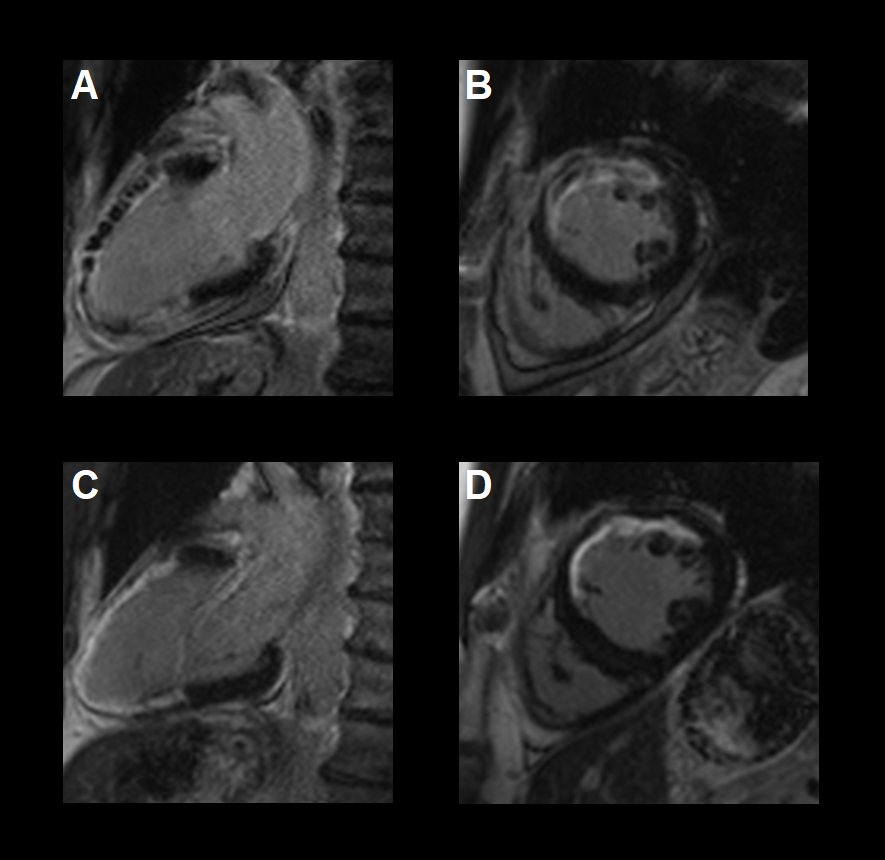 